2023年9月28日報道関係各位かけわ株式会社かけわ株式会社(代表取締役 髙木俊雄：千葉県香取市)が地域活性化を目的として運営しているBrewery ＆ Cheese 伊能忠次郎商店で製造されたチーズのセットが、高島屋様のカタログギフト「ぐるめ百華 桔梗コース」に掲載されることとなりました。■　　　　　　　　　　　　　　　　　　　　　　　　　　　　　　　■かけわ株式会社では、地方の農畜産品の高付加価値化を目的としたマルシェの運営やチーズ/ビールの製造を行っております。地方と都市部を結び、都市部の消費者に対してストーリーのある製品を販売することで地方の生産者の販路拡大と生産物の高付加価値化を行ってまいりました。弊社はコロナウイルスの感染拡大による牛乳余りの現状を解決すべく、2022年6月より香取市産生乳を使用したチーズの製造に取り組んでまいりました。今回の掲載をきっかけとして、ますます多くのお客様に弊社のチーズをお届けすることを認知いただき、より一層地域の活性化ならびに酪農家が抱える課題の解決に寄与できるようつとめてまいります。【カタログギフトURL】https://www.takashimaya.co.jp/shopping/product.html?p_cd=0002213450&sub_cd=001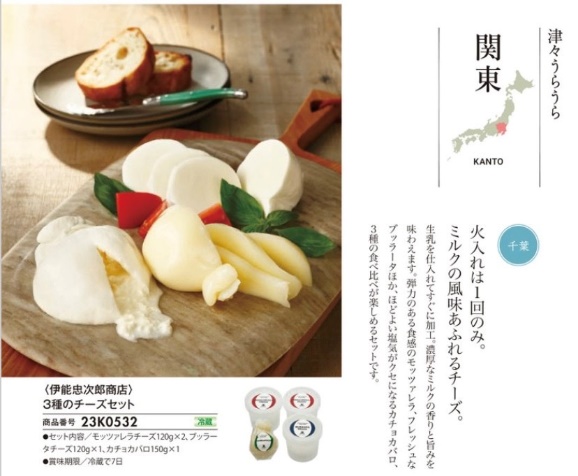 弊社のチーズが高島屋様のカタログギフト「ぐるめ百華」に選ばれました